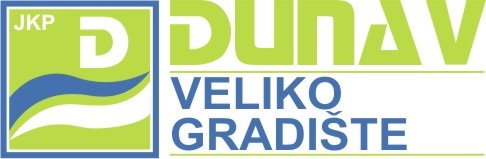 Наш број: _2119/2018__Датум: 09.10.2018. годинеОБАВЕШТЕЊЕ О ЗАКЉУЧЕНОМ УГОВОРУНазив наручиоца: ЈКП „Дунав Велико Градиште“Адреса наручиоца: Велико Градиште, Сремска бр. 1Интернет страница наручиоца: jkpdvg2@gmail.comВрста наручиоца: Јавно предузећеВрста поступка јавне набавке: јавна набавка мале вредностиВрста предмета: радовиОпис предмета набавке: Радови на одржавању водоводне  мрежеОРН- 65100000  комуналне услугеПроцењена вредност јавне набавке: 600.000,00 динараУговорена вредност: 573.630,00 динара Критеријум  за доделу уговора: „најнижа понуђена цена“Број примљених понуда и подаци о понуђачима: 1Понуђена цена: -573.630,00 динараПонуђена цена код прихватљивих понуда:-573.630,00 динараДео или вредност уговора који ће се извршити преко подизвођача: /Датум доношења одлуке о додели уговора: 05.10.2018. годинеДатум закључења уговора: 05.10.2018. годинеОсновни подаци о добављачу: „Јовица Стевкић ПР постављање водоводних и канализационих система Бољи живот 75 Велико Градиште “ са седиштем у Великом Градишту, улица Воје Богдановића б.б., ПИБ 103434893, Матични број 56456643Период важења уговора:  од 05.10.2018. године до  05.02.2019. године или до финансијског испуњења уговораОколности које представљају основ за измену  уговора: /ЈКП „Дунав Велико Градиште“     Велико Градиште		       одговорно лице			         Љубица Митић		